Unidad 12. Medias manzanasContenidos previosEscribe en cada caso una multiplicación que tenga como solución el producto indicado.Completa la tabla.Une cada oración con la medida correcta. 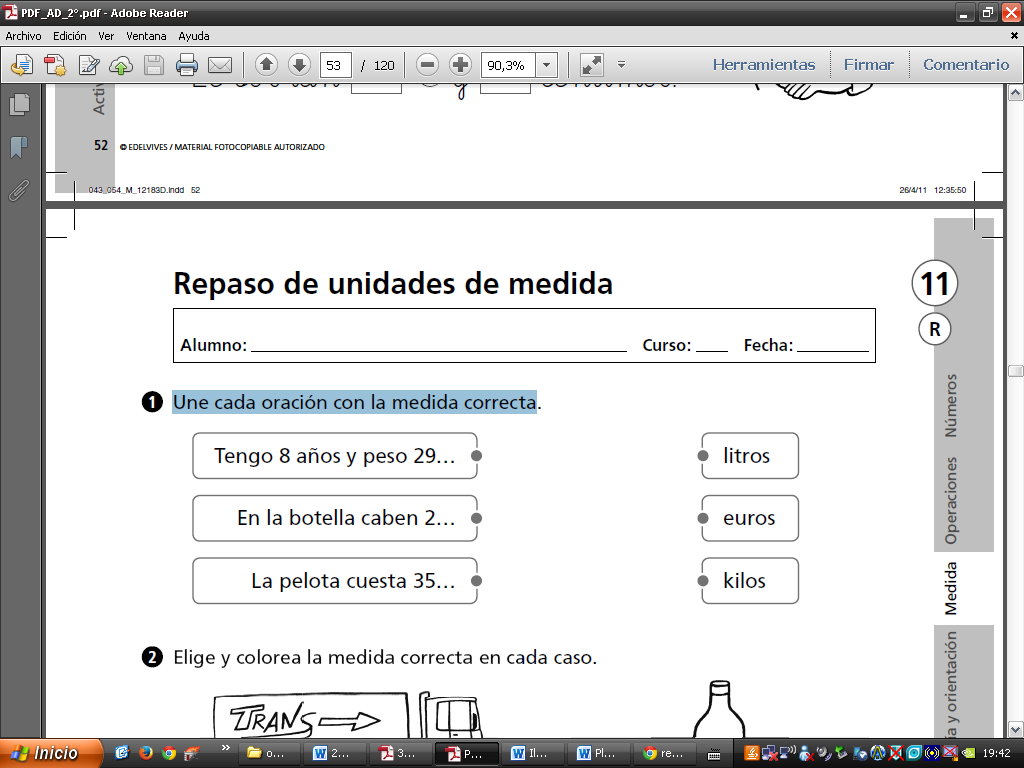 Unidad 12. Medias manzanasReparto en partes igualesEn el cumpleaños de Marta, su madre le ha hecho galletas de chocolate para invitar a sus amigos. Si a la fiesta van 6 amigos,  ¿cuántas galletas le corresponden a cada uno si reparten en partes iguales? Rodea y escribe la solución.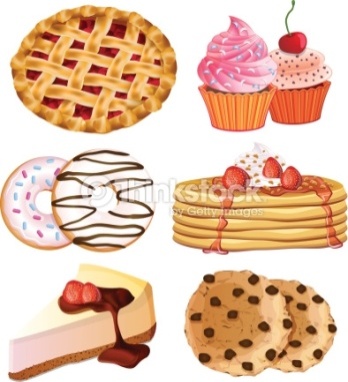 Solución:Tres amigos quieren repartir, estos caramelos, en partes iguales. Rodea cuántos le corresponden a cada uno y escribe la solución.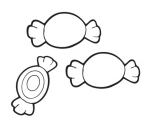 Solución:Carolina y sus cuatro amigas quieren repartir en partes iguales los globos de su fiesta de cumpleaños. ¿Cuántos le corresponden a cada una? ¿Sobra algún globo? 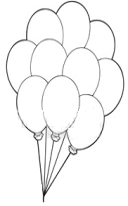 Unidad 12. Medias manzanasDivisión  Rodea los grupos, observa el ejemplo y completa los datos.12 dividido por 2 es igual a 6	     12 : 2 = 6 porque 2 × 6 = 12							    dividido por        es igual a 											    porquedividido por        es igual a 											 porque 							dividido por        es igual a 											 porqueUnidad 12. Medias manzanasDivisión y términos   Coloca los términos donde corresponda.Dividendo  18, divisor  9, cociente  2 y resto  0Calcula las siguientes divisiones.Completa la tabla con los datos de las divisiones del ejercicio anterior.Unidad 12. Medias manzanasMitad   Dibuja y reparte en partes iguales estas botellas entre los dos estantes.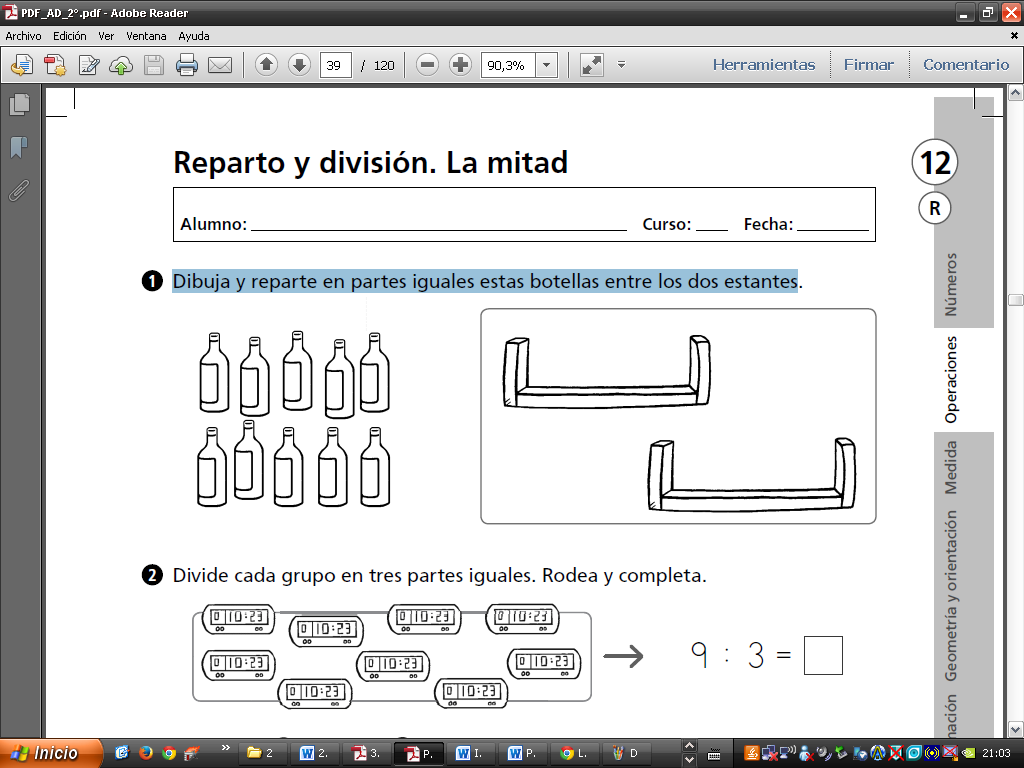 Lucía ha celebrado una fiesta por su cumpleaños. Al sacar la tarta, la partió en 16 trozos. Si solo se han comido la mitad, ¿cuántos trozos han sobrado?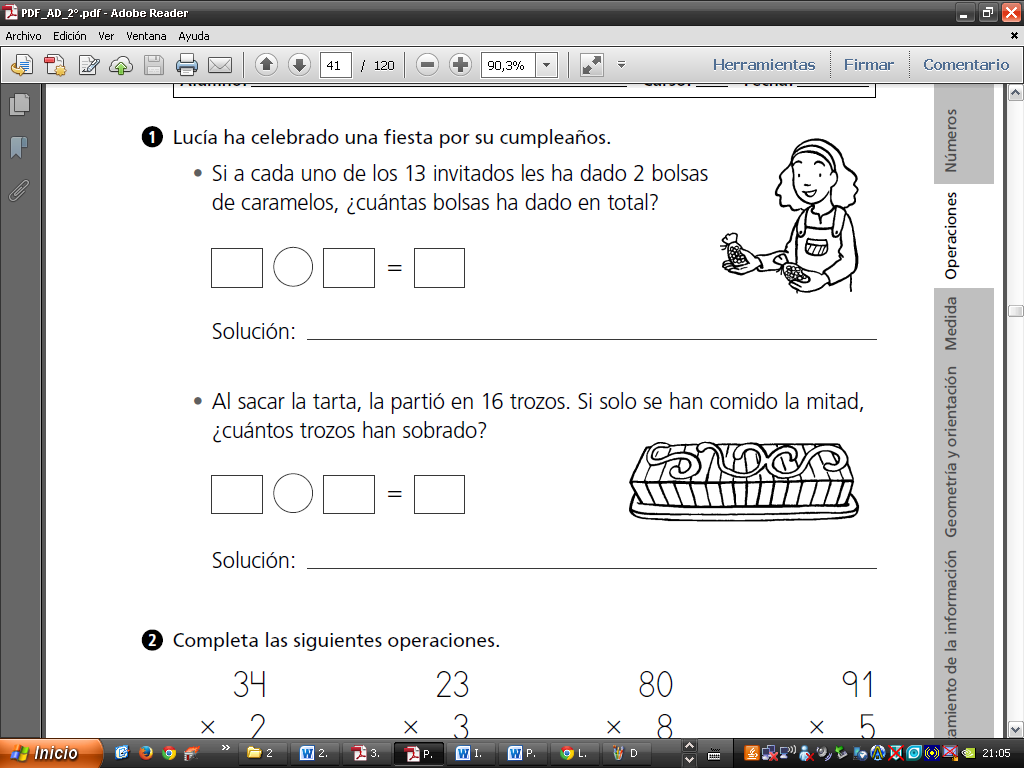 Solución:Unidad 12. Medias manzanasTercera parte y cuarta parte   Divide cada grupo en tres partes iguales. Rodea y completa.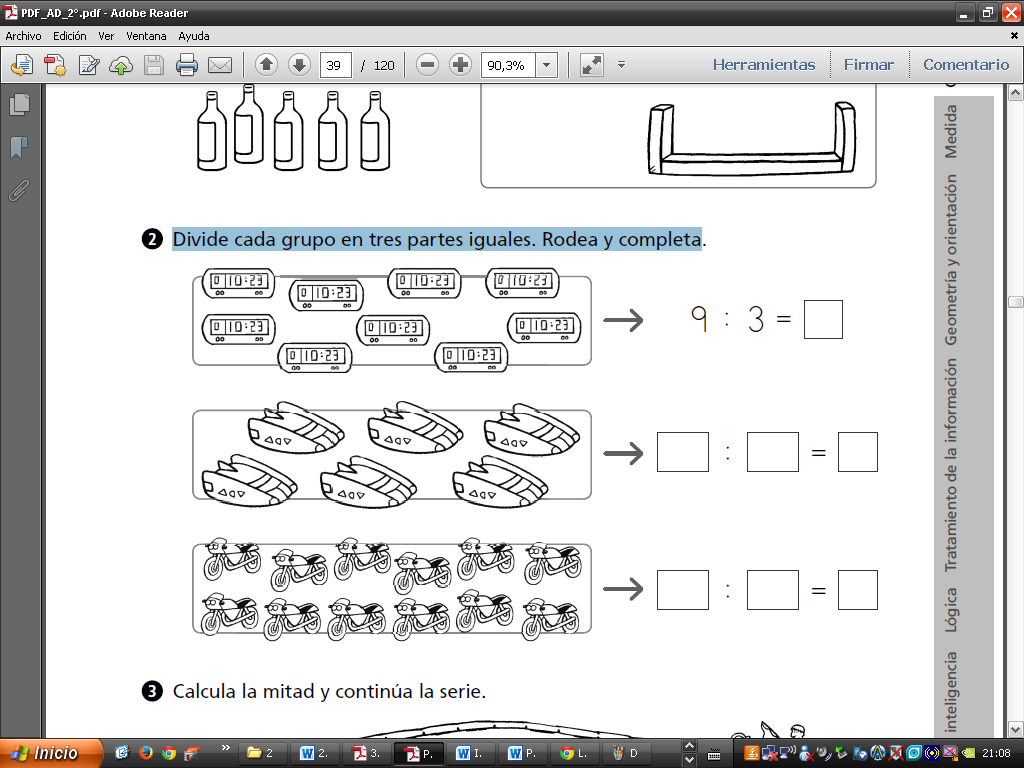 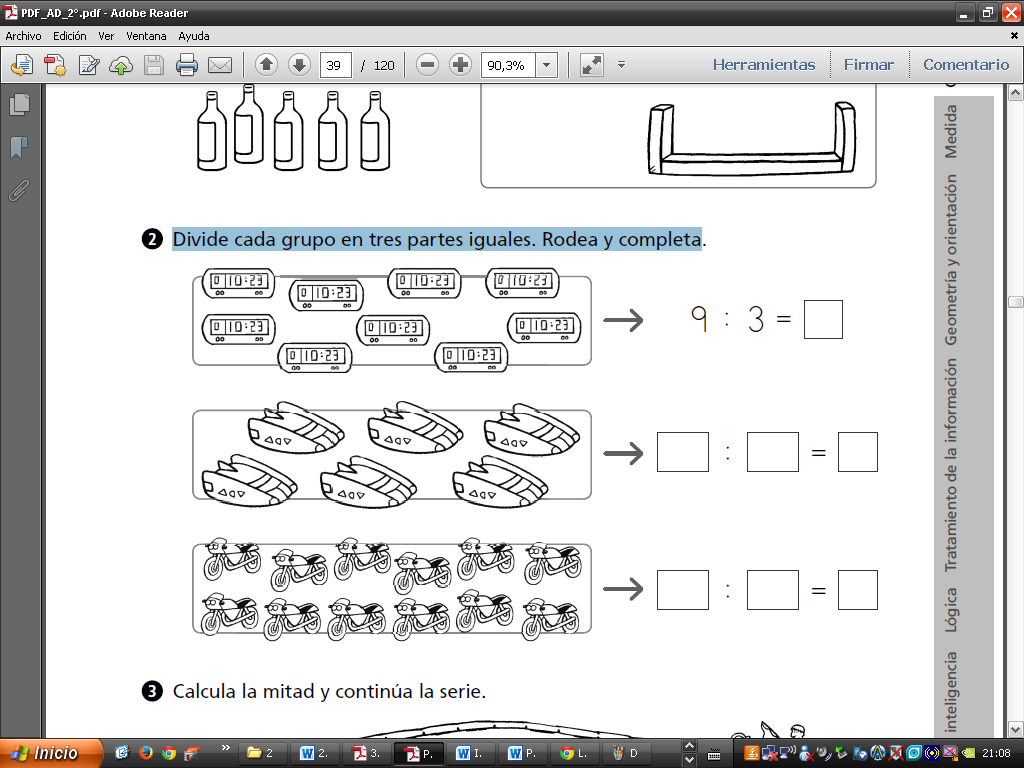 Escribe V, si es verdadero, o F, si es falso.Para calcular la cuarta parte de un número, se divide el número por 2.Para calcular la cuarta parte de 8, se divide 8 entre 3.Para calcular la tercera parte de 12, se divide 12 entre 3.Unidad 12. Medias manzanasMedio kilo y cuarto de kilo Observa las pesas y dibuja las que faltan hasta tener el peso indicado.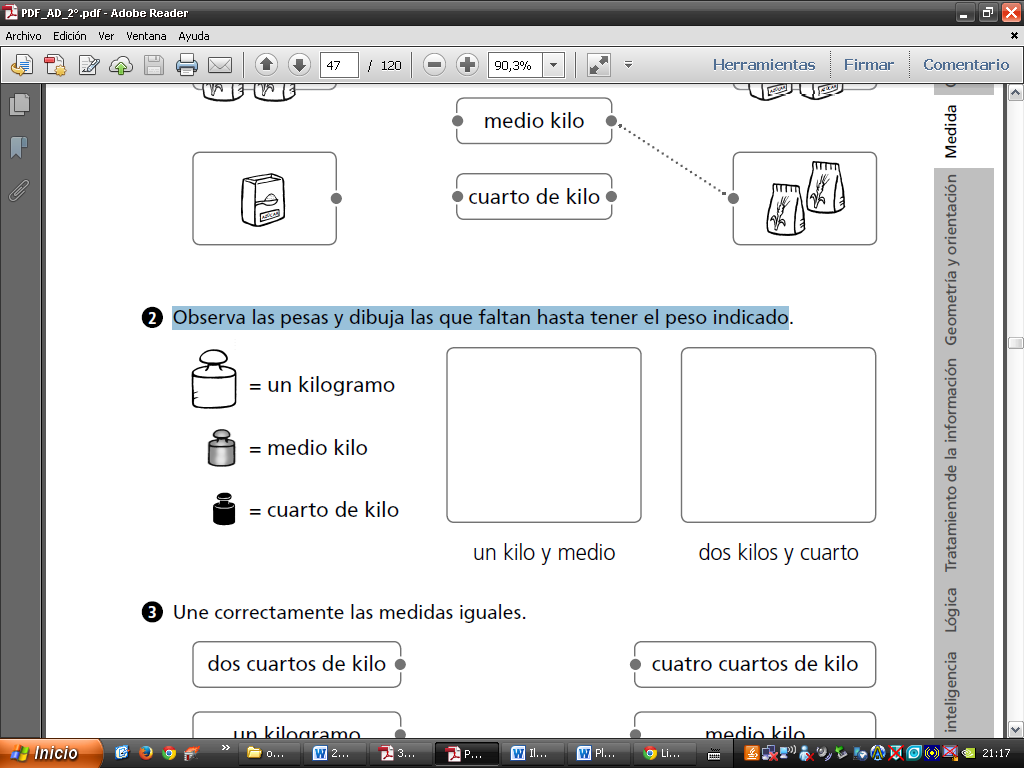 Une correctamente las medidas iguales.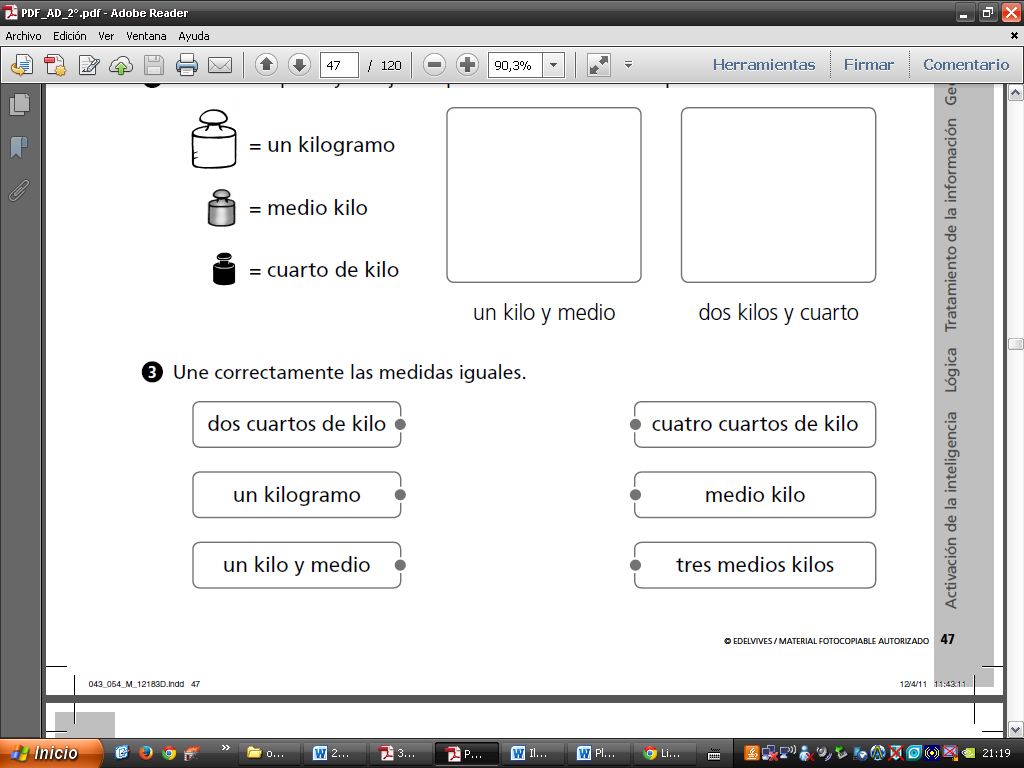 Unidad 12. Medias manzanasMedio litro y cuarto de litroObserva las botellas y dibuja las que faltan para tener la cantidad indicada.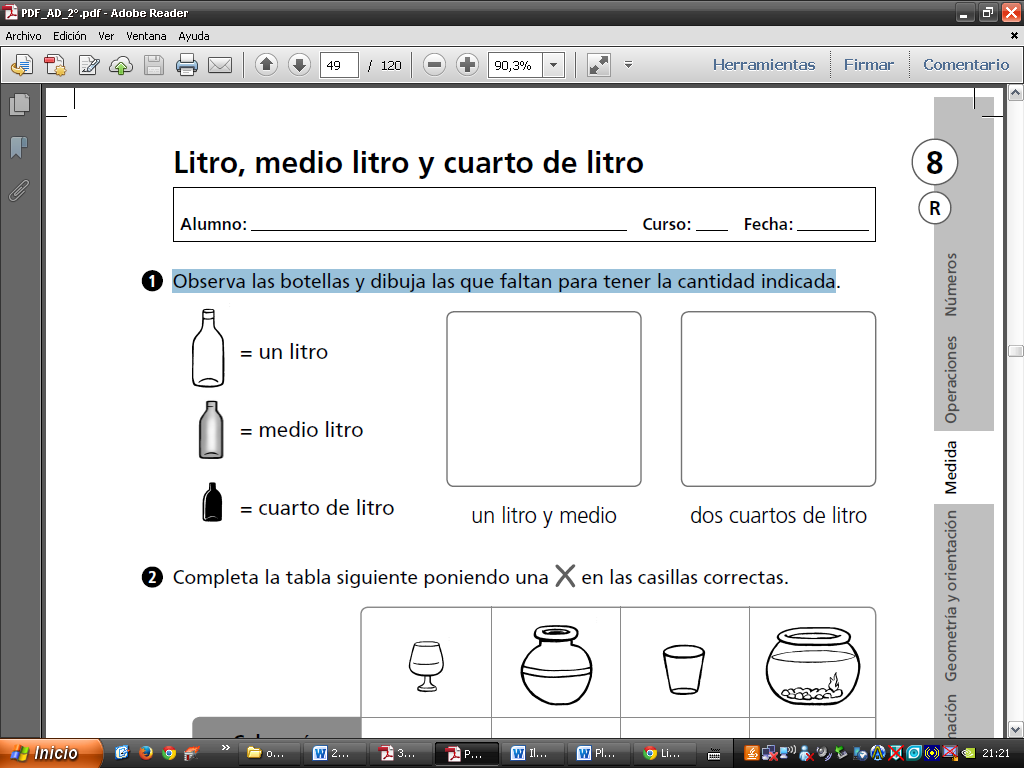 ¿Cuántos litros necesitamos para llenar 24 vasos? Colorea las botellas necesarias.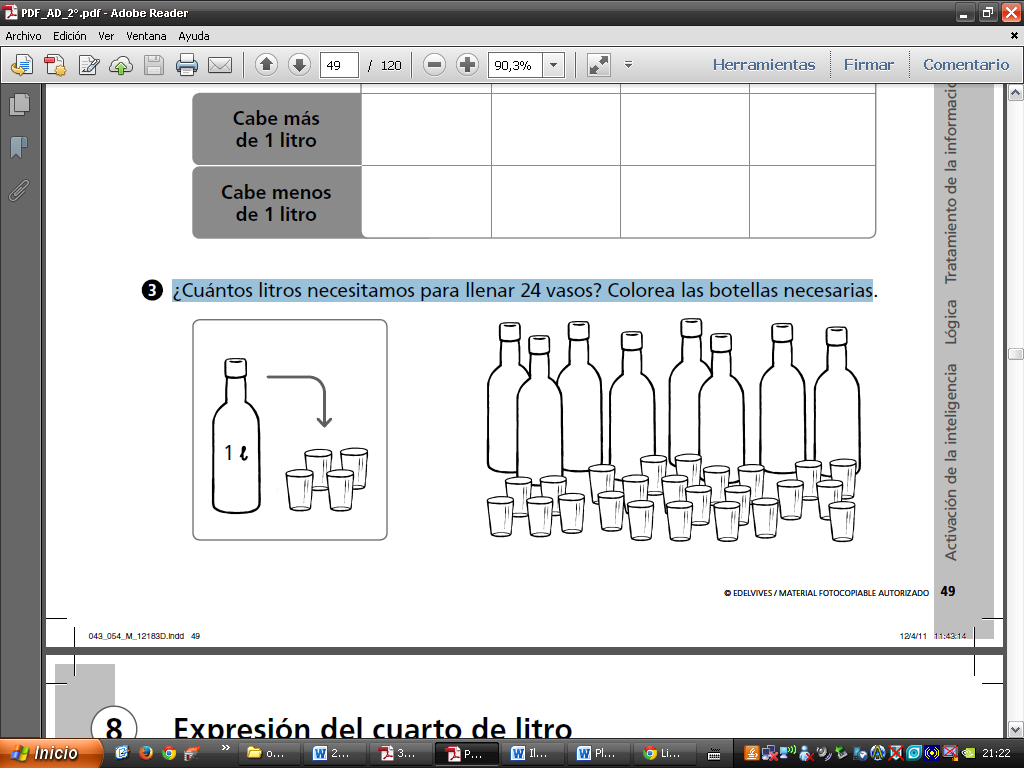 Unidad 12. Medias manzanas¡Sin problemas!Escribe una pregunta para el enunciado y la solución que se indican y comprueba la solución. Antonio compra dos raquetas y un monopatín para sus hijos.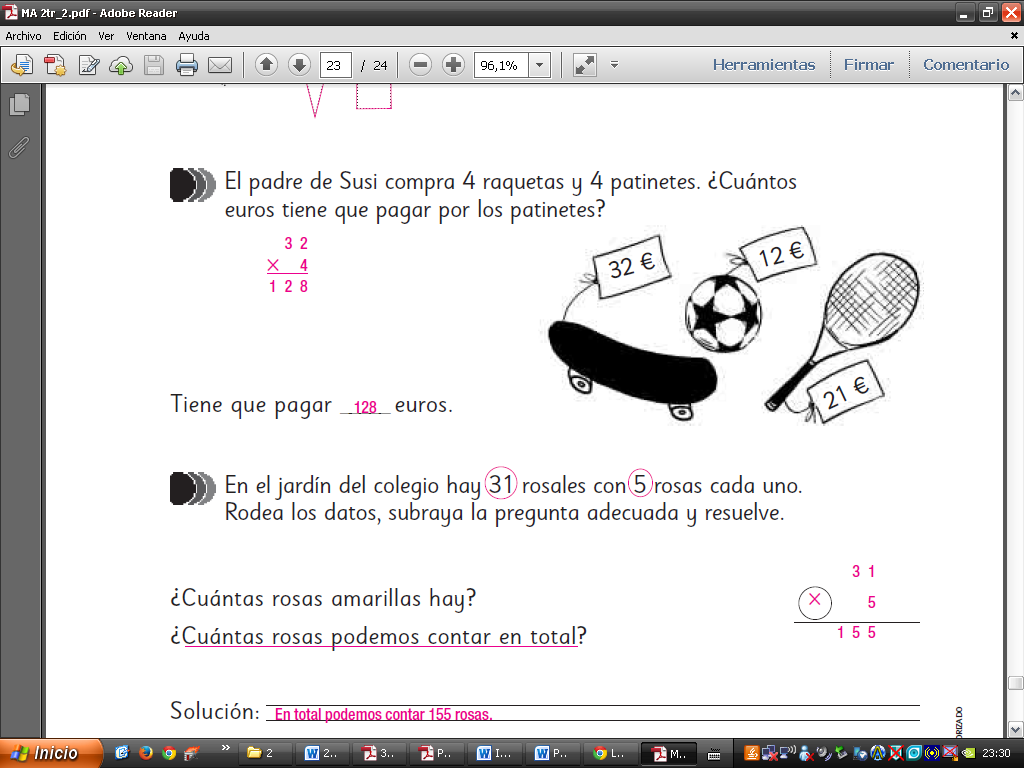 Solución: Pagará 74 €.Escribe una pregunta y resuelve el problema.Comprueba si la solución es correcta.Unidad 12. Medias manzanas¡Sin problemas!Escribe una pregunta para el enunciado y la solución que se indican y comprueba la solución.Una etapa de una carrera ciclista tiene 148 km. José ha recorrido 69 km.Solución: Le quedan por recorrer 79 km.Escribe una pregunta y resuelve el problema.	Comprueba si la solución es correcta.	Unidad 12. Medias manzanasTaller de investigación  Lee y realiza lo que se indica.Dibuja un círculo rojo en la posición (A, 2).Dibuja un pentágono amarillo en la posición (C, 1).Dibuja un hexágono azul en la posición (D, 3).Dibuja un triángulo verde en la posición (B, 4).Lee y escribe donde se indica.El número anterior a ciento noventa en la posición (B, 2).El número siguiente a novecientos cuarenta y nueve en la posición (B, 3).La suma de dos centenas y seis centenas en la posición (C, 1).La diferencia entre cinco centenas y dos centenas en la posición (A, 1).Unidad 12. Medias manzanasTaller de investigaciónObserva el cuadro y completa.Son las nueve en punto en la posición _______________.Son las tres y media en la posición _________________.Son las doce y cuarto en la posición ________________.Son las ocho menos cuarto en la posición ____________.Unidad 12. Medias manzanas¿Te acuerdas?Empieza en el 0 y sigue el camino del cohete y la nave espacial con los resultados de las tablas del 4 y el 5.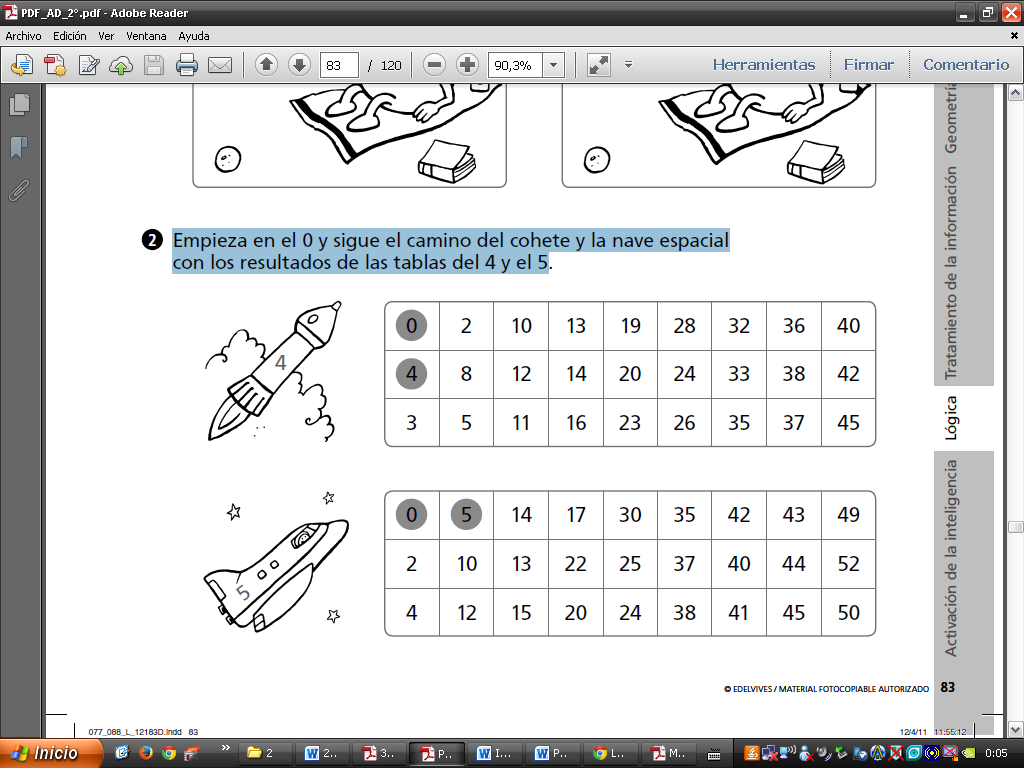 Escribe dos restas con los términos de cada suma.Unidad 12. Medias manzanas¿Te acuerdas?Completa cuánto tiempo ha pasado.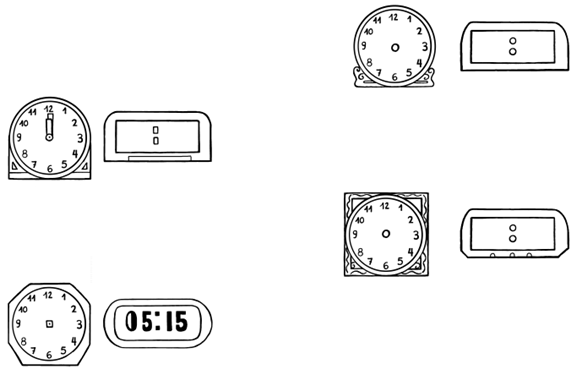 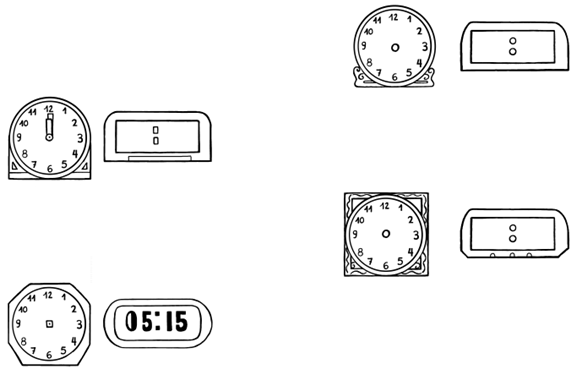 Cálculo mentalCompleta la serie.         + 200	   – 300          + 700         – 400		+ 100Completa las operaciones con el número que falta.×012345678910234dividendodivisor cocienteresto4275564321ABCD321ABC33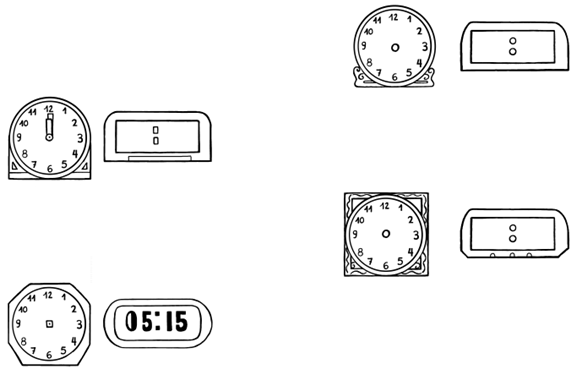 21AABC